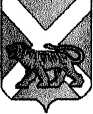 АДМИНИСТРАЦИЯСЕРГЕЕВСКОГО СЕЛЬСКОГО ПОСЕЛЕНИЯПОГРАНИЧНОГО МУНИЦИПАЛЬНОГО РАЙОНАПРИМОРСКОГО КРАЯПОСТАНОВЛЕНИЕ15.06.2017                                              с. Сергеевка                                                    № 30О проведении в Сергеевском сельском поселениив 2017 году мероприятий, посвященных Дню молодежи России	В связи с отмечающимся 25 июня Днём молодежи России, руководствуясь муниципальной программой «развитие культуры в Сергеевском сельском поселении на 2017 – 2019 годы», утверждённой постановлением администрации от 05.12.2016 № 109, администрация Сергеевского сельского поселения ПОСТАНОВЛЯЕТ:          1. Провести в Сергеевском сельском поселении следующие мероприятия:          1)  24 июня 2017 года с 21-00 часов до 24-00 часов – конкурсную программу «На вылет» в МКУ «СК с. Украинка Сергеевского сельского поселения»;          2) 30 июня 2017 года с 18-00 часов до 21-00 часов – конкурсную программу «На вылет»  на общественной территории в селе Сергеевка по ул. Колхозная, между домом № 15 А и домом  № 17 А;          2. Установить предельную норму наполняемости помещения при проведении дня молодежи России:В селе Украинка – 30 человек.В селе Сергеевка – 100 человек.          3. Выделить МКУ «СК с. Украинка» для проведения Дня молодежи  денежные средства в сумме 2 (две) тысячи рублей из местного бюджета поселения.                  4. Полищук Е.В. – заведующему МКУ «СК с. Украинка Сергеевского сельского поселения» - обеспечить подготовку и проведение праздничных мероприятий, а также соблюдение предельной нормы наполняемости помещения.           5. Обнародовать настоящее постановление на информационных стендах в помещениях администрации Сергеевского сельского поселения, библиотеки села Сергеевка и сельского клуба села Украинка и разместить на официальном сайте администрации поселения: www.sp-sergeevskoe.ru.             6. Контроль за выполнением настоящего постановления оставляю за собой.Глава администрации Сергеевского сельского поселения                                                      Н.В. Кузнецова